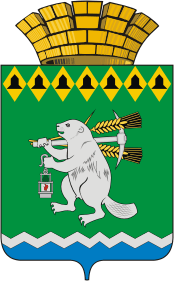 Дума Артемовского городского округаVII созыв27 заседание     РЕШЕНИЕот 25 мая 2023 года                                                                                № 296О результатах публичных слушаний по обсуждению отчета об исполнении бюджета Артемовского городского округа за 2022 год и проекта решения Думы Артемовского городского округа  «Об утверждении отчета об исполнении бюджета  Артемовского городского округа за 2022 год» В соответствии с Федеральным законом от 06.10.2003 № 131-ФЗ «Об общих принципах организации местного самоуправления в Российской Федерации» по инициативе Думы Артемовского городского округа 16 мая 2023 года проведены публичные слушания по обсуждению отчета об исполнении бюджета Артемовского городского округа за 2022 год и проекта решения Думы Артемовского городского округа «Об утверждении отчета об исполнении бюджета Артемовского городского округа за 2022 год».Заслушав доклад  Н.Н.Шиленко, начальника Финансового управления Администрации Артемовского городского округа, Д.С.Авдеева, председателя  Счетной палаты Артемовского городского округа, участники публичных слушаний приняли решение рекомендовать Думе Артемовского городского  округа рассмотреть   проект решения «Об утверждении  отчета об исполнении  бюджета  Артемовского городского округа  за 2022 год»,  представленный Администрацией Артемовского городского округа, и утвердить отчет об исполнении  бюджета Артемовского городского округа за 2022 год (прилагается).На основании вышеизложенного,Дума Артемовского городского округа РЕШИЛА:1. Информацию о результатах публичных слушаний по обсуждению отчета об исполнении бюджета Артемовского городского округа за 2022 год и проекта решения Думы Артемовского городского округа «Об утверждении отчета об исполнении бюджета   Артемовского городского округа за 2022 год», принять к сведению. Настоящее   решение   опубликовать   в   газете «Артемовский рабочий» и разместить на официальном сайте Думы Артемовского городского округа в информационно-телекоммуникационной сети «Интернет».Контроль    исполнения    настоящего    решения    возложить    на постоянную      комиссию      по      экономическим вопросам, бюджету и налогам (Петрова Т.В.).Председатель Думы Артемовского городского округа		            	                В.С.АрсеновРешение собрания участников публичных слушанийпо вопросу  «Обсуждение отчета об исполнении  бюджета Артемовского городского округа за 2022 год и  проекта решения Думы Артемовского городского округа  «Об утверждении  отчета об исполнении  бюджета  Артемовского городского округа  за 2022 год»16 мая 2023 годаЗаслушав и обсудив доклады Шиленко Н.Н.,  начальника финансового управления Администрации Артемовского городского округа, Авдеева Д.С, председателя  Счетной палаты Артемовского городского округа,  по отчету об исполнении  бюджета Артемовского городского округа за 2022 год и  проекту решения Думы Артемовского городского округа  «Об утверждении  отчета об исполнении  бюджета  Артемовского городского округа  за 2022 год», участники публичных слушаний РЕШИЛИ:Рекомендовать Думе Артемовского городского  округа утвердить отчет об исполнении  бюджета Артемовского городского округа за 2022 год и  проект решения Думы Артемовского городского округа  «Об утверждении  отчета об исполнении  бюджета  Артемовского городского округа  за 2022 год»,  представленный Администрацией Артемовского городского округа.          2 . Настоящее решение опубликовать в газете «Артемовский рабочий».     3. Направить настоящее решение и  протокол публичных слушаний в Администрацию Артемовского городского округа. Председательствующий на публичных слушаниях                               	                                                     В.С.Арсенов				                                         